Objednací listč. 132/24/7 Předmět objednávky 	Množství	Předpokl. cena Kč 	Celkem (s DPH): 	197 000,00 Kč Popis objednávky:Objednáváme vypracování studie akce: Stavební úpravy komunikace ulice Bezděkovská, Strakonice, včetně obstarání podkladů, digitalizace, fotodokumentace stavu - dle cenové nabídky z 20.05.2024. Termíny zpracování : koncept studie ke konzultaci: 3 měsíce od předání podkladů, dopracování studie: 3 měsíce od předání podnětu k dopracování po projednání. Předpokládaný termín pro odevzdání dokončené studie: cca 15.01.2025. Dodavatel není plátce DPH.Termín dodání: 15. 1. 2025 Bankovní spojení: ČSOB, a.s., č.ú.: 182050112/0300	IČ: 00251810	DIČ: CZ00251810Upozornění: 	Dodavatel je oprávněn vystavit fakturu až po řádném dokončení a předání díla.	Na faktuře uveďte číslo naší objednávky. Kopii objednávky vraťte s fakturou na adresu: Městský úřad Strakonice, Velké náměstí 2, 386 01 Strakonice, případně na e-mailovou adresu posta@mu-st.cz.Schválil:	Ing. Jana Narovcová	vedoucí odboruSprávce rozpočtu: 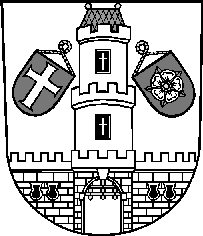 Město StrakoniceMěsto StrakoniceMěstský úřad StrakoniceOdbor majetkovýVelké náměstí 2386 01 StrakoniceVyřizuje:Ing. Oldřich ŠvehlaTelefon:383 700 322E-mail:oldrich.svehla@mu-st.czDatum: 22. 5. 2024Dodavatel:Ing. Arch. Dana ZákosteleckáPetra Bezruče 632386 01  StrakoniceIČ: 13144081 , DIČ: CZ6461300934Studie Stavební úpravy komunikace ulice Bezděkovská, Strakonice1197 000,00